BARANYA MEGYEI DIÁKSPORT TANÁCS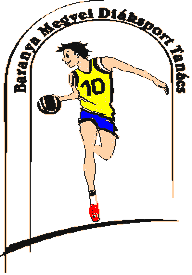 7623 Pécs, Koller u. 7. II/23.Telefon:20/255-0111; E-mail: kaufmann.eszter.sport@gmail.com; Web: www.bmdiaksport.hu _____________________________________________________________________________KÉZILABDA DIÁKOLIMPIA 2017/18III. korcsoport FIÚMEGYEI DÖNTŐ 1.A verseny célja: Játék- és versenylehetőség biztosítása a kézilabda sportágban jártasságot és készséget szerzett tanulók részére. Az iskolák közötti kapcsolatok kiépítése, a fiatalok közötti sportbarátságok kialakítása, elmélyítése. Az együttműködés, fair play szellemiségének elmélyítése.  A korcsoport megyei csapatbajnoki címének eldöntése.2. A verseny rendezője: Baranya Megyei Diáksport Tanács Versenybíróság: 	Elnök:	Jedlicska Zsolt						Titkár:	Kakas Mariann3. A verseny időpontja, helyszíne:   2018. március 12. (hétfő), MecseknádasdI4. A verseny résztvevői:Az MDSZ Versenykiírás 2017/2018. „Általános szabályok” 5.,7. potja szerint;A komlói körzet 1. és 2. helyezettje, a pécsi körzet 1., 2. és 3. helyezettje, a szigetvári körzet 1. helyezettje5. Csapatlétszám: 14:fő játékos és 2 fő felnőtt kísérő (tanár, edző).6. Nevezés: Az MDSZ Versenykiírás 2017/2018.„Általános szabályok” 10. pontja szerint.7. Igazolás:Az MDSZ Versenykiírás 2017/2018.  „Általános szabályok” 8. pontja szerint 8. Játék- és lebonyolítási rend: selejtezők 2 csoportban, majd helyosztók9. Játékidő: 2x15 perc10. Költségek: A rendezés költségeit a Baranya Megyei Diáksport Tanács, a termet a Pécsi Sport Nonprofit Zrt. biztosítja, az egyéb költségek a résztvevőket terhelik.11. Díjazás: az I-III. helyezett csapatok érem- és a résztvevő csapatok oklevéldíjazásban részesülnek.12. Sportági rendelkezések:Játékosok szerepeltetése: versenyenként és csapatonként 14 fő játékos szerepeltethető, akiket az adott verseny első mérkőzése előtt leigazoltak, és nevük szerepel a jegyzőkönyvében (kevesebb beírt játékos esetén a jegyzőkönyvben későbbi pótlást eszközölni nem lehet). Felszerelés: A mérkőzést csak számozott mezben szabad játszani. Óvás: Óvás esetén a csapatkapitány köteles a jegyzőkönyvet óvási szándékkal aláírni. Az óvással kapcsolatos további eljárási szabályok az "Általános szabályok" 11/h. pontjánál megtalálhatók. Az adott eseményen benyújtott óvást a helyben működő Versenybíróság köteles megtárgyalni és döntést hozni. A verseny helyszínén őrizetlenül hagyott értéktárgyakért, személyes holmikért felelősséget nem vállalunk.Egyéb, jelen kiírásban nem szabályozott kérdésekben a hatályos magyar "Kézilabdázás verseny- és játékszabályai" szerint kell eljárni. A megyei döntő csoportbeosztása:A mérkőzések időrendje:Pécs, 2018. március 6..				Jedlicska Zsolt sk.		          	   				  szakág-vezető		          						  06 20 933 2260„A” csoport„B” csoportKomló 1.Pécs 1.Szigetvár 1.Pécs 3.Pécs 2.Komló 2.9.00„A” csoportKomló 1.Pécs 2.9.45„B” csoportPécs 1.Komló 2.10.30„A” csoportPécs 2.Szigetvár 1.11.15„B” csoportKomló 2.Pécs 3.12.00„A” csoportSzigetvár 1.Komló 1.12.45„B” csoportPécs 3.Pécs 1.13.303. helyért14.15Döntő